Qu’est-ce que tu portes…?Je porte…Qu’est-ce que tu portes…?Je porte…lundi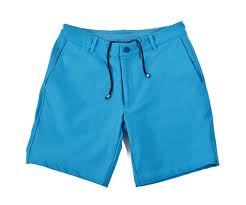 lundimardi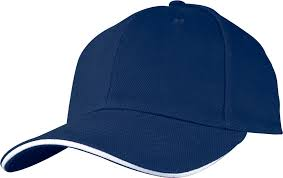 mardimercredi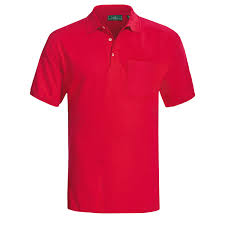 mercredijeudi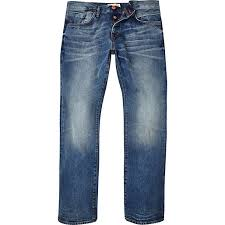 jeudivendredi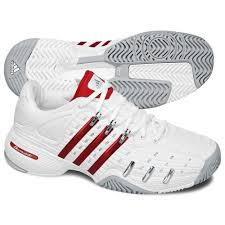 vendredisamedi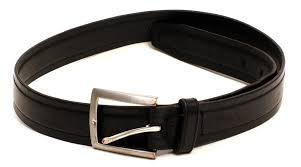 samedidimanche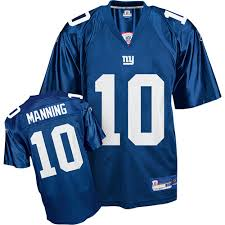 dimancheQu’est-ce que tu portes…?Je porte…Qu’est-ce que tu portes…?Je porte…lundilundimardimardimercredimercredijeudijeudivendredivendredisamedisamedidimanche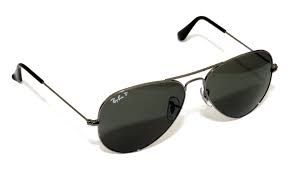 dimancheQu’est-ce que tu portes…?Je porte…Qu’est-ce que tu portes…?Je porte…lundilundimardimardimercredimercredijeudijeudivendredivendredisamedisamedidimanche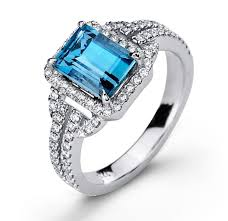 dimancheQu’est-ce que tu portes…?Je porte…Qu’est-ce que tu portes…?Je porte…lundilundimardimardimercredimercredijeudijeudivendredivendredisamedisamedidimanche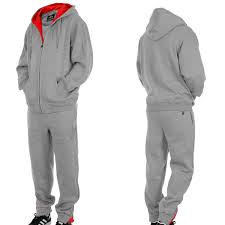 dimancheQu’est-ce que tu portes…?Je porte…Qu’est-ce que tu portes…?Je porte…lundilundimardimardimercredimercredijeudijeudivendredivendredisamedi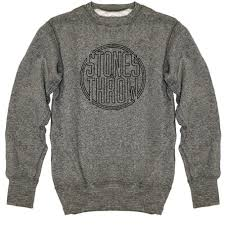 samedidimanche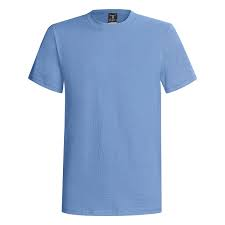 dimancheQu’est-ce que tu portes…?Je porte…Qu’est-ce que tu portes…?Je porte…lundilundimardimardimercredimercredijeudijeudivendredivendredisamedi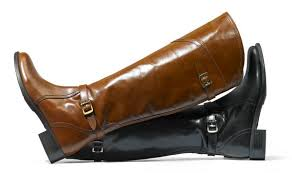 samedidimanche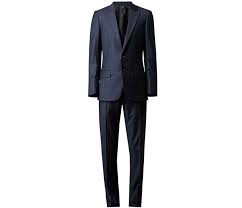 dimancheQu’est-ce que tu portes…?Je porte…Qu’est-ce que tu portes…?Je porte…lundilundimardimardimercredimercredijeudijeudivendredivendredisamedi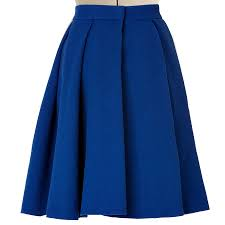 samedidimanche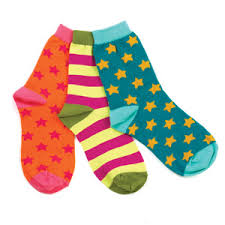 dimancheQu’est-ce que tu portes…?Je porte…Qu’est-ce que tu portes…?Je porte…lundilundimardimardimercredimercredijeudijeudivendredivendredisamedi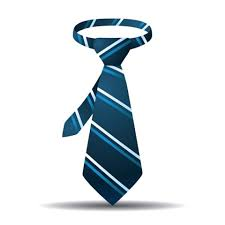 samedidimanche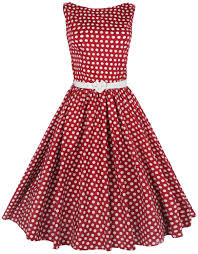 dimancheQu’est-ce que tu portes…?Je porte…Qu’est-ce que tu portes…?Je porte…lundilundimardimardimercredimercredijeudijeudivendredi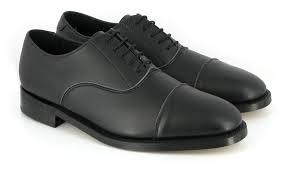 vendredisamedi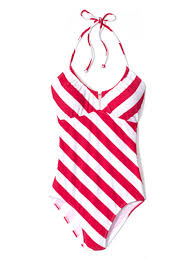 samedidimanche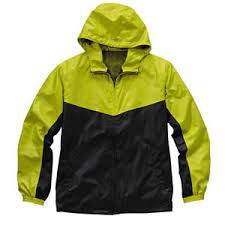 dimancheQu’est-ce que tu portes…?Je porte…Qu’est-ce que tu portes…?Je porte…lundilundimardimardimercredimercredijeudijeudivendredi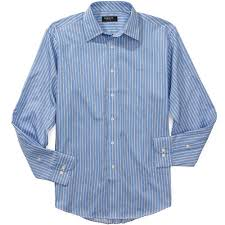 vendredisamedi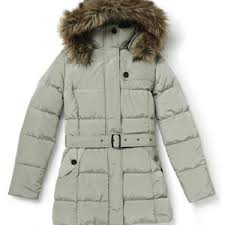 samedidimanche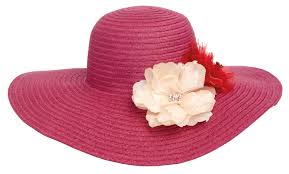 dimancheQu’est-ce que tu portes…?Je porte…Qu’est-ce que tu portes…?Je porte…lundilundimardimardimercredimercredijeudijeudivendredi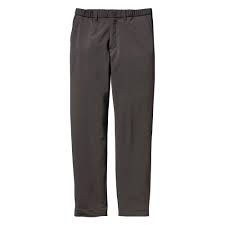 vendredisamedi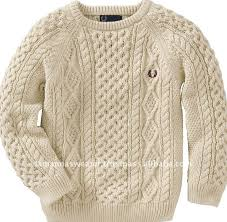 samedidimanche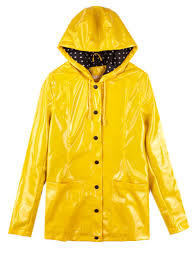 dimancheQu’est-ce que tu portes…?Je porte…Qu’est-ce que tu portes…?Je porte…lundilundimardimardimercredimercredijeudijeudivendredi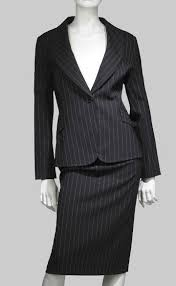 vendredisamedi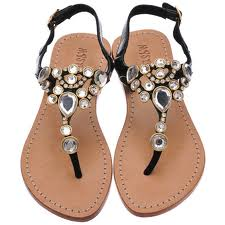 samedidimanchedimancheQu’est-ce que tu portes…?Je porte…Qu’est-ce que tu portes…?Je porte…lundilundimardimardimercredimercredijeudijeudivendredivendredisamedisamedidimanchedimancheQu’est-ce que tu portes…?Je porte…Qu’est-ce que tu portes…?Je porte…lundilundimardimardimercredimercredijeudijeudivendredivendredisamedisamedidimanche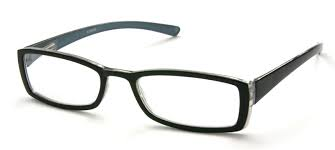 dimancheQu’ests-ce que tu portes…?Je porte…Qu’est-ce que tu portes…?Je porte…lundilundimardimardimercredimercredijeudijeudivendredivendredisamedisamedidimanchedimanche